Two Nations Live on the Edge pages 622-627Warm up: Why do you think fear is such a good motivator to get people do things they wouldn’t normally do?Part I: Brinkmanship Rules U.S. Policy 622-623What caused the arms race between the Soviet Union and the United States?Explain BrinkmanshipSummary part I: Explain 1 similarity and 1 difference between the nuclear threat of the 1950s and the terrorist threat today.Part II: The Cold War Spreads Around the World pages 623-626What was the role of the CIA in the Cold War?Summarize the Warsaw Pact.What was the cause and effect of the Eisenhower Doctrine?Why was the U.N. no help in the Hungarian Revolution?Summary part II: Why do you think the U.S. did not help Hungary?Part III: The Cold War Takes to the Skies pages 626-627Summarize the Space Race.Summarize the U-2 incident.How were the Space Race and the U-2 incident similar and differentSummary III: Which of the two superpowers do you think contributed more to the Cold War during the 1950s? Explain your answer using facts from this assignment.Part IV: Picture AnalysisPeople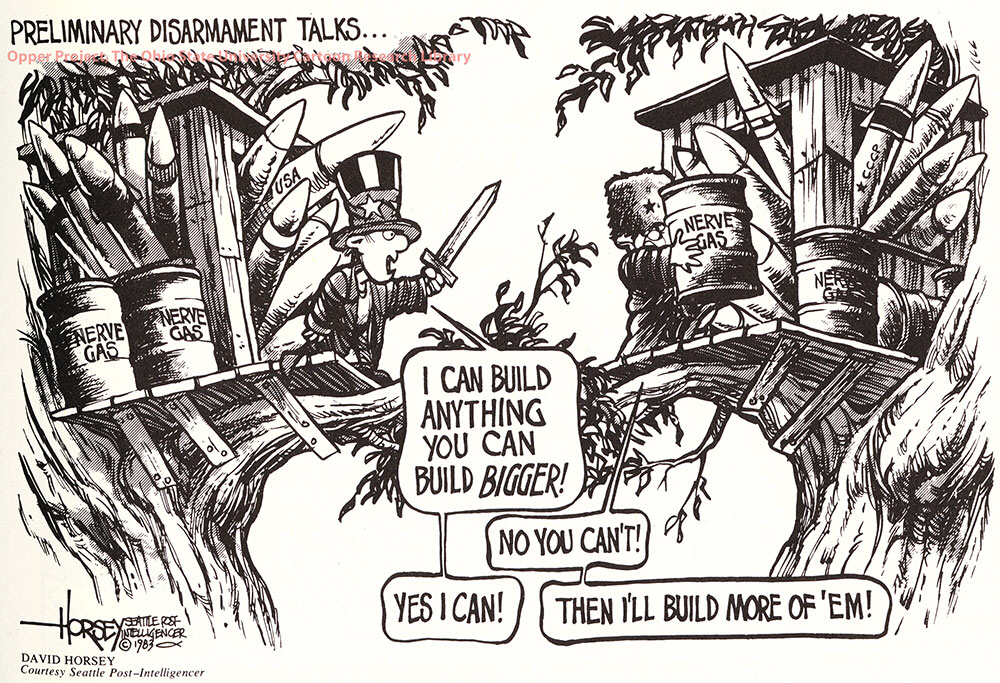 ObjectsSettingEngagement											SummarySimilarityDifferenceCauseEffectSimilarDifferent